BAL BHARATI PUBLIC SCHOOLSECTOR-14,ROHINI,DELHICLASS-1_MATHS_SHAPES	                            COLOUR THE SHAPE CHALLENGE!**Use the clues to colour the shapes.#COLOUR the smallest square red .                 the biggest square brown. the smallest rectangle purple. the biggest rectangle  green. the smallest circle yellow. the biggest circle blue. the smallest triangle orange.The biggest triangle black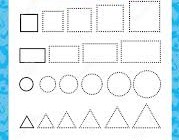                 Prepared By-Ms.Hemlata                                          BBPSRH